LAOIS COUNTY COUNCILCOMHAIRLE CHONTAE LAOISE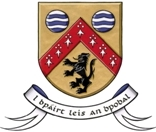 WAIVER APPLICATION FORM FIRE CHARGESNAME: 	__________________________________		CUSTOMER ID: ________________ADDRESS:  _____________________________________________________________________TELEPHONE NO: _________________				TOTAL AMOUNT DUE:  €________Details of Net Weekly Household Income:Please attach certified details of household income, i.e., payslips and/or social welfare details.I declare that the answers given above are correct and include all household income.I understand that by signing this form Laois County Council will obtain and process personal data in accordance with the fulfilment of its functions and its legal obligations.  Laois County Council will only use and disclose personal data in ways that are necessary for the purpose(s) for which it is collected.  The Council is committed to protecting the privacy of personal data and will at all times comply with Data Protection Legislation ie The Data Protection Acts of 1988 – 2018 and the General Data Protection Regulations.Signature of Applicant: _____________________________ 		Date: _______________Checklist:No insurance Declaration / Confirmation from Insurance co. that charge is not coveredFully completed Application FormCopy of Payslips and/or Social Welfare ReceiptsPLEASE RETURN TO:   	Laois County Council, Finance Department, 		Áras an Chontae, James Fintan Lalor Avenue, Portlaoise, Co. LaoisContact Details:	Tel No:  057 86 64000	 	Email: firecharges@laoiscoco.ieFOR OFFICE USE ONLYEligible for Waiver:				YES □   NO □Percentage Waiver Approved:		    	        %Amount of Waiver Approved:		    €		  Revised Total Outstanding:			    €		SIGNED:	 _______________________ 			DATE:	  __________________		Theresa BerginStaff OfficerAPPROVED:	_______________________ 			 DATE:  __________________		Julie Bergin		Financial/Management AccountantAdults in HouseholdAdults in HouseholdAdults in HouseholdAdults in HouseholdAdults in HouseholdAdults in HouseholdNameNameWeekly IncomeWeekly IncomeSource of Income/ Social Welfare Claim no.Source of Income/ Social Welfare Claim no.Children in Household(i.e. Under 22 years of age & in Full Time Education)Children in Household(i.e. Under 22 years of age & in Full Time Education)Children in Household(i.e. Under 22 years of age & in Full Time Education)Children in Household(i.e. Under 22 years of age & in Full Time Education)Children in Household(i.e. Under 22 years of age & in Full Time Education)Children in Household(i.e. Under 22 years of age & in Full Time Education)NameAgeOccupationWeekly IncomeWeekly IncomeSource of Income/ Social Welfare Claim no.CriteriaCriteriaEntitlementWeekly IncomeSingle Person IncomeSingle Person Income€258.30€Household Income for 2 or more AdultsHousehold Income for 2 or more Adults€480.80€Additional Income is allowable for each dependent child (under 12 living at home in full time education with no independent means).Additional Income is allowable for each dependent child (under 12 living at home in full time education with no independent means).€34.00€Additional Income is allowable for each dependent child(Aged 12 and over, living at home in full time education with no independent means).Additional Income is allowable for each dependent child(Aged 12 and over, living at home in full time education with no independent means).€37.00€Non assessable deductions: Aged 80 years and over:€10.00€Non assessable deductions: Living Alone Allowance:€9.00€Non assessable deductions: Fuel Allowance:€22.50€Total Net Weekly Income Allowable for WavierTotal Net Weekly Income Allowable for Wavier€